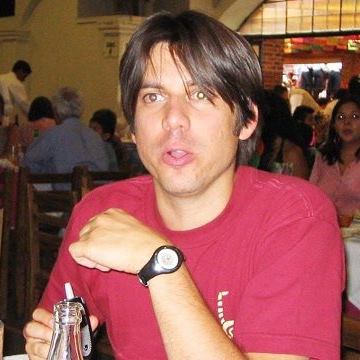 Viet Juan Félix Costa(México, DF., 1973) es Lic. En Relaciones Internacionales con especialidad en Cooperación Internacional al Desarrollo. Candidato a Dr. en Gobierno y Administración Pública (Universidad Complutense de Madrid) e Historia de América Latina (Universidad de Sevilla). Director de Investigación del Centro de Estudios de la Revolución Bolivariana “General Luis Terrazas” A.C, con sede en México: www.revolucionbolivariana.org.mx. Presidente de la Asociación de Mexicanos Libres y Organizados Asociación Civil (AMLO AC).  Desde 2012  coordinador del Comité de morena en Cuba.  Entre sus  libros se encuentran: “Venezuela hacia el socialismo del siglo XXI; la misión bolivariana del Presidente Hugo Chávez Frías” (2007); “Citas del Presidente Hugo Chávez Frías” (2011); “El Delirio de Krauze” (2015); y “Mis hermanos cubanos; trayectoria de Alfonso Zelaya Alger, el mexicano del Yate Granma” (2016).  www.revolucionbolivariana.org.mx  Contacto: cerbmexico@gmail.com,  Facebook: Viet Juan Félix Costa  Twitter:  @vietjuanRESEÑA: “Mirlo Blanco; Gilberto Bosques Saldívar, embajador en Cuba (1953-1964): humanismo, socialismo y cristianismo en faceta diplomática” es mostrar la parte pendiente de la vida pública de Don Gilberto Bosques en sus 11 años de trabajo en la embajada de México en Cuba. También es poner sobre debate dos aspectos poco estudiados del protagonista: el socialismo y el cristianismo; aspectos que el autor dice no estar en contradicción con el humanismo; todo lo contario, es el árbol de las 3 raíces de la divisa del que considera el mejor diplomático de toda la historia de México, un auténtico Mirlo Blanco pues, como el ave del mismo nombre es un caso extremadamente raro. También refuta los argumentos de la Dra. Daniela Gleizer sobre que, Don Gilberto fue un burócrata y que perjudicó al exilio judío, entre otros, no digamos calificativos; sino calumnias viles. Se acompaña relación de los asilados por Don Gilberto, entre ellos, al ex Presidente Raúl Castro Ruz. 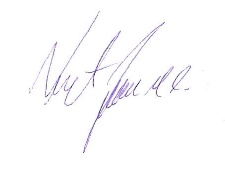 Viet Juan Félix